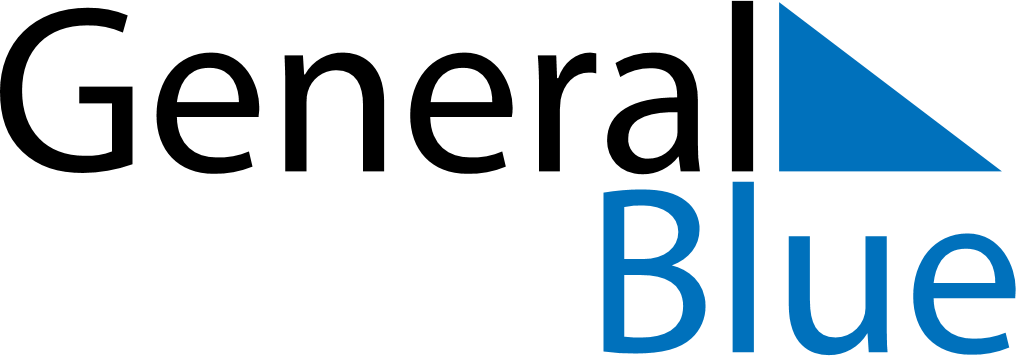 June 2021June 2021June 2021June 2021French GuianaFrench GuianaFrench GuianaMondayTuesdayWednesdayThursdayFridaySaturdaySaturdaySunday12345567891011121213Abolition of Slavery14151617181919202122232425262627282930